Tabela 1. Condições operacionais utilizadas para as medidas de espectrofotometria de absorção atômica na determinação dos metais estudados. *Comprimento de onda.	Tabela 2. Concentrações totais de elementos considerados excessivos do ponto de vista de fitotoxidez de acordo com a Agência Nacional de Vigilância Sanitária (ANVISA).Figura 1. Quantidades em mg/100g dos metais Cr, Cu, Mn, Zn e Fe, presente em amostras de milho.Figura 2. Quantidades em mg/100g dos metais Cr, Cu, Mn, Zn e Fe, presente em amostras de soja.Figura 3. Quantidades em mg/100g dos metal Na presente em amostras de soja e milho.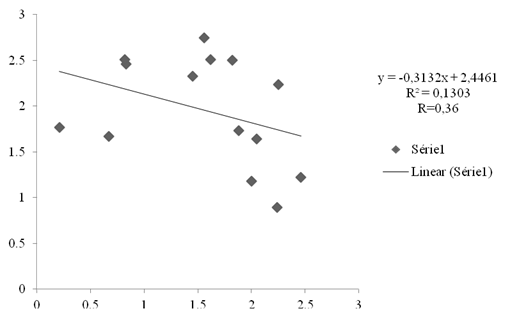 Figura 4. Gráfico de dispersão entre os metais Cr e Cu presentes em amostras de soja. Tabela 3. Correlações entre os minerais analisados (Cu, Cr, Fe, Mn, Na e Zn) para sementes de soja.Tabela 4. Correlações entre os minerais analisados (Cu, Cr, Fe, Mn, Na e Zn) para sementes de milho.  ElementoFaixa linear (mg/L)λ (nm)*  Pb0,2 – 20,0217,0  Cr0,1 – 15,0357,9  Fe0,3 – 9,0248,3  Ni0,2 – 8,0232,0  Zn0,2 – 5,0213,9  Cu0,2 – 5,0324,7  Na5,0 – 250589,0  Mn0,1 – 3,6279,5ElementosTeores (µg/mL)Pb100 – 400Cr75 – 100FeNão apresentaNi100Zn70 – 400Cu60 – 125NaNão apresentaMn1500 – 3000CuCrFeMnNaZnCu*********-0,36-0,490,0950,13-0,11Cr-0,36*******-0,28 -0,41-0,095-0,44Fe-0,49-0,28********0,230,030Mn0, 095-0,410,23********0,500,42Na0,13-0,0950,030,50********0,46Zn-0,11-0,4400,420,46*******CuCrFeMnNaZnCu*******-0,230,140,40,10,61Cr-0,23*******-0,14-0,080,290,14Fe0,14-0,14*******0,30,20,16Mn0,4-0,080,3**********0,050,49Na0,10,290,20,05*******0,06Zn0,610,140,160,490,06********